О внесении изменений в постановление администрации Пучежского муниципального района от 31.12.2015 № 459-п 	В соответствии с частью 10 статьи 36 Устава Пучежского муниципального района, руководствуясь Порядком  разработки, реализации и оценки эффективности муниципальных программ Пучежского городского поселения Пучежского муниципального района, регламентирующим вопросы принятия решения о разработке муниципальных программ Пучежского городского поселения Пучежского муниципального района, их формирования и реализации, определяющим правила проведения и критерии оценки эффективности реализации муниципальных программ Пучежского городского поселения Пучежского муниципального района, утвержденным постановлением администрации Пучежского муниципального района от 16.11.2015г. № 410-п,                                                            постановляю:1. Внести в подпрограмму "Снос аварийного жилого фонда после переселения граждан из аварийного жилого фонда на территории Пучежского городского поселения» следующие изменения:1.1. Раздел  4 "Ресурсное обеспечение подпрограммы" дополнить следующим пунктом:«Данные бюджетные средства необходимы для проведения работ по ликвидации многоквартирных домов, признанных в установленном порядке аварийными и подлежащими сносу  в связи с физическим износом в процессе их эксплуатации, а также для  разработки и изготовления  проектно-сметной документации, необходимой для проведения работ по их сносу.»                                                                                         2. Опубликовать настоящее постановление в соответствии с Уставом Пучежского муниципального района Ивановской области.    3. Настоящее постановление вступает в силу после его официального опубликования. Глава Пучежского  муниципального района      	                          И.Н.Шипков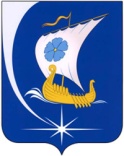 Администрация Пучежского муниципального районаИвановской областиП О С Т А Н О В Л Е Н И Еот 24.01.2020 г.                                                     № 17-п г. Пучеж